                                		                                   	копія        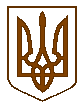 Тарганська сільська радаВолодарського району Київської області                               П’ята сесія сьомого скликанняРІШЕННЯ«16» лютого 2015 року                                                                    № 42/1Про затвердження ставок єдиного податку.У зв’язку з внесенням змін до Податкового кодексу України та деяких законодавчих актів України щодо податкової реформи від 28 грудня 2014 року    № 71-VІІІ, а саме  до ст.291, ст.293 Податкового кодексу України, ВИРІШИЛИ : Затвердити ставки єдиного податку з  01.01.2016 року 1) для першої групи   -  фізичних  осіб  -  підприємців, які  не використовують працю найманих осіб, здійснюють виключно роздрібний 
продаж  товарів  з  торговельних  місць на ринках та/або провадять 
господарську діяльність з надання  побутових  послуг  населенню  і 
обсяг доходу   яких   протягом   календарного  року  не  перевищує 
300000 гривень - 10 відсотків розміру мінімальної заробітної плати, встановленої законом на 1 січня податкового(звітного) року.2) для другої групи - фізичних осіб - підприємців,  які  здійснюють 
господарську діяльність з надання послуг,  у тому числі побутових, 
платникам єдиного податку  та/або  населенню,  виробництво  та/або 
продаж товарів,  діяльність у сфері ресторанного господарства,  за 
умови, що протягом календарного року відповідають сукупності таких 
критеріїв: 
	-  не використовують працю найманих осіб або кількість осіб, які 
перебувають з ними у трудових відносинах,  одночасно не  перевищує 
10 осіб;	- обсяг доходу не перевищує 1 500 000 гривень -  10 відсотків розміру мінімальної заробітної плати  встановленої законом на 1 січня податкового(звітного) року.3) У разі здійснення платниками єдиного податку другої  групи кількох видів господарської діяльності або здійснення діяльності на територіях більш як однієї сільської, селищної або міської ради затвердити максимальний розмір ставки єдиного податку - 20 відсотків розміру мінімальної заробітної плати  встановленої законом на 1 січня податкового(звітного) року.Рішення набирає чинності з 01.01.2016 року.Сільський голова:      		підпис	   		В.Є.Ушинський